ESCUELA PROVINCIAL DE ARBITROS DE FUTBOL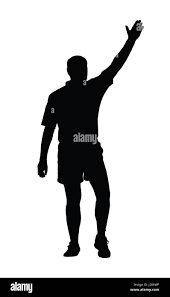 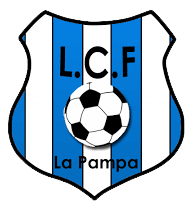 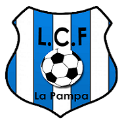 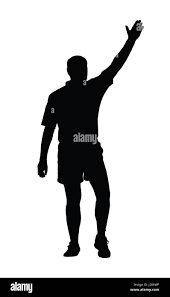 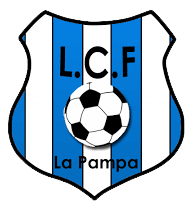 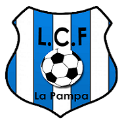                                                                                      ESCUELA PROVINCIAL  DE ARBITROS    PLANILLA DE INSCRIPCION Santa Rosa,…… de…………………de ………… El que suscribe, tiene el agrado de dirigirse a Uds. con la finalidad de solicitar la inscripción en la Escuela Provincial de Árbitros de Futbol. Declarando conocer y aceptar la reglamentación de la Escuela y dando fe que los datos en esta solicitud se ajustan a la realidad y son exactos. ADVENTENCIA: La presente tiene carácter de Declaración Jurada Apellido:…………………………..……….Nombre:…………………………………………………. Lugar de Nacimiento:………….…………….……Provincia:…………………………………. País:………..…………………… D.N.I:……………………….…... Edad:..……..……..…... Fecha de Nacimiento: ..…... /..…... /….…. Altura: ..…….mts Peso:……….….kgs.Teléfonos de contacto:……………………………E-mail:……………….……………………..  EMPLEO: Nombre Empleador: ……………………...……….. Puesto: ………..….…. Antigüedad: …………..……. Domicilio del Empleo: …………………..…………………..  Ciudad: …………….………… ESTUDIOS: Primaria  Secundario  Terciario  Universitario (marcan con un círculo) Títulos:……………………………………………………………………………………………………….OBSERVACIONES: …………………………………………………………………..…………………. Indicar Nivel de Aspirante de ingreso a la Escuela (X) Nivel Inicial (sin ningún conocimiento de Reglas y Arbitraje)			………..Segundo Nivel (posee conocimiento de Reglas y Arbitraje)			..........Tercer Nivel (actuando en forma empírica como Árbitro       Asistentes     (X)	..........  (Divisiones……………………………………/ cantidad de partidos………………………….) …………………………………                                                                                             Firma